Sarmiento, 16 de marzo de 2024. Llamado a cobertura de Unidades Curriculares Ciclo Lectivo 2024Sede SarmientoLa Dirección del IES N° 819 convoca a los/as docentes interesados para la presentación de proyectos de los siguientes llamados y que tienen como fecha de apertura el 16 de marzo de 2024 y cierra el día 21 de marzo de 2024 hasta las 20:30 hs, la entrega deberá ser en formato papel de manera presencial entregado en bedelía para docentes con residencia en la localidad de Sarmiento y vía on-line al correo ies819secretariaacademica@gmail.com para docentes que no residen en la localidad hasta las 22:00 hs.Asimismo, se informa que están a disposición de los interesados, los Diseños Curriculares de todos los Profesorados, Tecnicaturas y “Pautas para la presentación de Proyectos” en la página web del Instituto https://isfd819-chu.infd.edu.ar/sitio/Requisitos: (deberán ser presentados todos los documentos requeridos)CV actualizado y abreviado (en el caso de ya ser docente del IES)CV con titulación (en caso de no ser docente del IES, presentar prestación de servicio, título académico, especializaciones, etc.)Declaración Jurada de Cargos. En el caso de poseer un cargo en otra institución a nivel Municipal, Provincial y/o Nacional, presentar firmada dicha documentación por la autoridad competente.Presentación de Proyectos de acuerdo al formato estipulado  (ver Anexo I)Presentación de Programa de acuerdo al formato estipulado  (ver Anexo II)Planilla con datos personales (ver Anexo III)PROFESORADO DE EDUCACIÓN PRIMARIA2do. Año cohorte 2023 – DC/22EDUCACIÓN TECNOLÓGICA: 3 HS. CÁTEDRA CURSADO: ASIGNATURA - ANUALPerfil: Docente: Docente con formación en Educación Tecnológica o Tecnología con capacitación y/o experiencia en Educación Primaria.2do. Año cohorte 2023 – DC/22HISTORIA Y POLÍTICA DE LA EDUCACIÓN ARGENTINA: 3 HS. CÁTEDRA CURSADO: ASIGNATURA - ANUALPerfil: Docente: Profesor/a o Licenciado/a en Ciencias de la Educación, con orientación y/o experiencia en el área de la Historia de la Educación y/o Política Educativa; o Profesor/a de Historia, que acredite formación continua en el área de la Historia de la Educación y/o Política Educativa.2do. Año cohorte 2023 – DC/22DIDÁCTICA DE LAS CIENCIAS NATURALES EN EL 1° CICLO: 3 HS. CÁTEDRA CURSADO: ASIGNATURA - ANUALPerfil: Docente: Se debe conformar una pareja pedagógica con un/a docente de Nivel Primario con especialización en el área, y un/a Profesor/a con formación específica en Ciencias Naturales que cuente con especialización y/o experiencia en Educación Primaria.PROFESORADO DE EDUCACIÓN INICIAL4to. Año cohorte 2021 – DC/14EDUCACIÓN TECNOLÓGICA Y SU DIDÁCTICA: 5 HS. CÁTEDRA CURSADO: ASIGNATURA – ANUALPerfil: Se debe conformar una pareja pedagógica con un/a docente de Nivel Inicial con formación en el área, y un/a Profesor/a de Educación Tecnológica o Tecnología que cuente con especialización y/o experiencia en Educación Inicial.PROFESORADO DE EDUCACIÓN SECUNDARIA EN BIOLOGÍA1er. Año cohorte 2024 – DC/19PSICOLOGÍA EDUCACIONAL: 3 HS. CÁTEDRA CURSADO: ASIGNATURA - ANUALPerfil: Docente: Formación específica en Psicología Educacional y/o en Ciencias de la Educación, con orientación y experiencia en el área de la psicología. Designación del docente: 4hs horas cátedra.1er. Año cohorte 2024 – DC/19DIDÁCTICA GENERAL: 6 HS. CÁTEDRA CURSADO: ASIGNATURA - 2DO CUATRIMESTREPerfil: Docente: Perfil docente: Formación en Ciencias de la Educación con orientación y/o experiencia en el área de la Didáctica General.Designación del docente: 7hs horas cátedra.1er. Año cohorte 2024 – DC/19QUÍMICA I: 3 HS. CÁTEDRA CURSADO: ASIGNATURA - ANUALPerfil: Docente: Profesor/a en Química, Licenciado/a en Química, Farmacéutico/a, Bioquímico/a. Se recomienda priorizar la experiencia en el Nivel Secundario y la formación continua en la Enseñanza de la Química y en el campo disciplinar. Designación del docente: 4hs horas cátedra.PROFESORADO DE EDUCACIÓN SECUNDARIA EN MATEMÁTICA1er. Año cohorte 2024 – DC/19PSICOLOGÍA EDUCACIONAL: 3 HS. CÁTEDRA CURSADO: ASIGNATURA - ANUALPerfil: Docente: Formación específica en Psicología Educacional y/o en Ciencias de la Educación, con orientación y experiencia en el área de la psicología. Designación del docente: 4hs horas cátedra.1er. Año cohorte 2024 – DC/19PEDAGOGÍA: 6 HS. CÁTEDRA CURSADO: ASIGNATURA - 1ER CUATRIMESTREPerfil: Docente: Perfil docente: Formación en Ciencias de la Educación con orientación y/o experiencia en el área de la Pedagogía.Designación del docente: 7hs horas cátedra.1er. Año cohorte 2024 – DC/19DIDÁCTICA GENERAL: 6 HS. CÁTEDRA CURSADO: ASIGNATURA - 2DO CUATRIMESTREPerfil: Docente: Perfil docente: Formación en Ciencias de la Educación con orientación y/o experiencia en el área de la Didáctica General.Designación del docente: 7hs horas cátedra.1er. Año cohorte 2024 – DC/19EL QUEHACER MATEMÁTICO: 3 HS. CÁTEDRA CURSADO: TALLER - ANUALPerfil: Docente: Profesor/a de Matemática. Designación del docente: 4hs horas cátedra.1er. Año cohorte 2024 – DC/19INTRODUCCIÓN AL ANÁLISIS DE FUNCIONES: 5 HS. CÁTEDRA CURSADO: ASIGNATURA - ANUALPerfil: Docente: Profesor/a de Matemática.Designación del docente: 6hs horas cátedra.GEOMETRÍA DEL PLANO: 5 HS. CÁTEDRA CURSADO: ASIGNATURA - ANUALPerfil: Docente: Profesor/a de Matemática.Designación del docente: 6hs horas cátedra.TECNICATURA SUPERIOR EN ENTRENAMIENTO DEPORTIVO1er. Año cohorte 2024 – DC/23PROBLEMÁTICAS SOCIOCULTURALES CONTEMPORÁNEAS: 3 HS. CÁTEDRA CURSADO: SEMINARIO – 2DO CUATRIMESTREPerfil docente: Licenciado/a en Sociología, Historia, Filosofía o Ciencia Política; con conocimiento, posgrado, antecedentes y/o experiencia profesional en el campo de la Actividad Física y el Entrenamiento Deportivo.1er. Año cohorte 2024 – DC/23ANATOMÍA Y BIOMECÁNICA: 4 HS. CÁTEDRA CURSADO: ASIGNATURA – ANUALPerfil docente: Profesor/a o Licenciado/a en Educación Física con especialización en Ciencias de la Salud, Médico/a Deportólogo/a, Kinesiólogo/a u otro profesional del área de la salud con titulación específica de nivel superior de 4 años o más, y experiencia o formación en Entrenamiento Deportivo. 1er. Año cohorte 2024 – DC/23FUNDAMENTOS DE LA MOTRICIDAD: 2 HS. CÁTEDRA CURSADO: MÓDULO – ANUALPerfil docente: Profesor/a o Licenciado/a en Educación Física.TECNICATURA SUERIOR EN GESTIÓN DE LA PRODUCCIÓN AGROPECUARIA2do. Año cohorte 2022 – DC/20PRODUCCIÓN ANIMAL I: 4 HS. CÁTEDRA CURSADO: MÓDULO – ANUALPerfil docente: Ingeniero Zootecnista / Profesionales de las ciencias agropecuarias / Técnico Agropecuario / Profesionales idóneos.TECNICATURA SUPERIOR EN GESTIÓN DE LA PRODUCCIÓN AGROPECUARIA3er. Año cohorte 2022 – DC/14 COMERCIALIZACIÓN: 3 HS. CÁTEDRACURSADO: MÓDULO – ANUAL Perfil docente: Contadores, Licenciados en Administración de empresas, Licenciados en Economía, Profesores terciarios en el área económico – contable, Licenciados en Cooperativismo.3er. Año cohorte 2022 – DC/14ECONOMÍA SOCIAL: 3 HS. CÁTEDRA CURSADO: MÓDULO – ANUALPerfil docente: Licenciado en Economía / Licenciado en Psicología / Licenciado en Trabajo Social.3er. Año cohorte 2022 – DC/14 PRODUCCIÓN DE CARNE Y LECHE: 6 HS. CÁTEDRA CURSADO: MÓDULO – ANUAL Perfil docente: Veterinario / Ingeniero Agrónomo – Técnico Agropecuario. 3er. Año cohorte 2022 – DC/14 GESTIÓN EMPRESARIAL Y RRHH: 3 HS. CÁTEDRA CURSADO: MÓDULO – ANUAL Perfil docente: Licenciado en Administración de empresas, Licenciados en Economía, o profesionales que tengan especial preparación en el área específica. 3er. Año cohorte 2022 – DC/14 MANTENIMIENTO DE EQUIPOS E INSTALACIONES: 6 HS. CÁTEDRA CURSADO: PRÁCTICA DE TALLER– ANUAL Perfil docente: Ingeniero Agrónomo / Ingeniero Mecánico / Técnico Mecánico. 3er. Año cohorte 2022 – DC/14 FORMACIÓN Y DESARROLLO PROFESIONAL: 3 HS. CÁTEDRA CURSADO: PRÁCTICA DE TALLER – CUATRIMESTRAL Perfil docente: Licenciado en RRHH. ANEXO RÍO MAYOPROFESORADO DE EDUCACIÓN PRIMARIA1er. Año cohorte 2024 – DC/22CIENCIAS SOCIALES: 3 HS. CÁTEDRA  CURSADO: ASIGNATURA - ANUALPerfil: Docente: Se debe conformar una pareja pedagógica con una/a Profesor/a de Historia y un/a Profesor/a de Geografía con formación y/o experiencia en Educación Primaria; o una pareja pedagógica con un/a docente de Nivel Primario con especialización en el área, y un/a Profesor/a con formación específica en Ciencias Sociales que cuente con especialización y/o experiencia en Educación Primaria.2do. Año cohorte 2023 – DC/22HISTORIA Y POLÍTICA DE LA EDUCACIÓN ARGENTINA: 3 HS. CÁTEDRA  CURSADO: ASIGNATURA - ANUALPerfil: Docente: Profesor/a o Licenciado/a en Ciencias de la Educación, con orientación y/o experiencia en el área de la Historia de la Educación y/o Política Educativa; o Profesor/a de Historia, que acredite formación continua en el área de la Historia de la Educación y/o Política Educativa.3ro. Año cohorte 2022 – DC/22SOCIOLOGÍA DE LA EDUCACIÓN: 4 HS. CÁTEDRA  CURSADO: ASIGNATURA – 2DO CUATRIMESTREPerfil: Docente: Formación específica en Sociología, con formación continua y/o experiencia en Educación; o formación en Ciencias de la Educación, con formación continua y/o experiencia en Sociología. Se recomienda priorizar la experiencia docente en el sistema educativo.4to. Año cohorte 2021 – DC/14DERECHOS HUMANOS Y CIUDADANÍA: 3 HS. CÁTEDRA  CURSADO: SEMINARIO - CUATRIMESTRALPerfil: Docente: Profesor o Licenciado en Historia; Profesor o Licenciado en Ciencia Política.4to. Año cohorte 2021 – DC/14SISTEMATIZACIÓN DE EXPERIENCIAS PEDAGÓGICAS: 3 HS. CÁTEDRA  CURSADO: ASIGNATURA - CUATRIMESTRALPerfil: Docente: Se debe conformar una pareja pedagógica con un profesional con experiencia en /Investigación Educativa y capacidad para realizar tareas de apoyo a la escritura y un docente del / nivel primario.4to. Año cohorte 2021 – DC/14CONSTRUCCIÓN CIUDADANA Y SU ENSEÑANZA: 5 HS. CÁTEDRA  CURSADO: ASIGNATURA - CUATRIMESTRALPerfil: Docente: Docente con formación en Historia y/o en Ciencia Política y un docente de educación primaria con especialización en el área.PROFESORADO DE EDUCACIÓN INICIAL3ro. Año cohorte 2022 – DC/22CIENCIAS NATURALES Y SU DIDÁCTICA: 5 HS. CÁTEDRA  CURSADO: ASIGNATURA - ANUALPerfil: Docente: Se debe conformar una pareja pedagógica con un/a docente de Nivel Inicial con especialización en el área, y un/a Profesor/a con formación específica en Ciencias Naturales que cuente con especialización y/o experiencia en Educación Inicial.3ro. Año cohorte 2022 – DC/22SOCIOLOGÍA DE LA EDUCACIÓN: 4 HS. CÁTEDRA  CURSADO: ASIGNATURA - CUATRIMESTRALPerfil: Docente: Formación específica en Sociología, con formación continua y/o experiencia en Educación; o formación en Ciencias de la Educación, con formación continua y/o experiencia en Sociología. Se recomienda priorizar la experiencia docente en el sistema educativo.TECNICATURA SUPERIOR EN GESTIÓN ADMINISTRATIVA ORIENTADA A LA PRODUCCIÓN1er. Año cohorte 2024 – DC/18INGLÉS INTRODUCTORIO: 3 HS. CÁTEDRA CURSADO: ASIGNATURA – ANUALPerfil docente: Profesor/a de Inglés / Licenciado/a en Inglés / Traductor/a Público/a de Inglés o Traductor/a Literario/a Técnico Científico Profesional / Licenciado en Idioma. 1er. Año cohorte 2024 – DC/18GESTIÓN COMERCIAL I: 3 HS. CÁTEDRA CURSADO: ASIGNATURA – ANUALPerfil docente: Licenciado/a en Administración de Empresas / Licenciado/a en Comercialización / Licenciado/a en Marketing / Licenciados/as o Profesores/as de carreras afines.INFORMÁTICA APLICADA A LA GESTIÓN ADMINISTRATIVA: 3 HS. CÁTEDRA CURSADO: TALLER – ANUALPerfil docente: Ingeniero/a en Sistemas / Licenciado/a en Sistemas / Analista Programador Universitario / Profesor/a en Computación o similares.ANEXO ALTO RÍO SENGUERPROFESORADO EN EDUCACIÓN TECNOLÓGICA3er. Año cohorte 2022 – DC/22 INVESTIGACIÓN EDUCATIVA: 3 HS CÁTEDRAS CURSADO: SEMINARIO TALLER - ANUAL Perfil docente: Se debe conformar una pareja pedagógica con un/a docente, preferentemente de Educación Tecnológica, que acredite formación en Investigación; y un/a profesional en Ciencias de la Educación que acredite experiencia en Investigación Educativa.3er. Año cohorte 2022 – DC/22 SUJETOS DEL APRENDIZAJE II: 3 HS CÁTEDRAS CURSADO: ASIGNATURA - ANUAL Perfil docente: Formación específica en Sociología, con formación continua y/o experiencia en Educación; o formación en Ciencias de la Educación, con formación continua y/o experiencia en Sociología. Se recomienda priorizar la experiencia docente en el sistema educativo. 3er. Año cohorte 2022 – DC/22 SISTEMAS DE CONTROL: 5 HS CÁTEDRAS CURSADO: TALLER/ASIGNATURA - ANUAL Perfil docente: Profesor/a de Educación Tecnológica / Tecnología, u otro profesional con formación y/o experiencia en el campo de la Electrónica. Se debe priorizar el conocimiento básico sobre programación y uso de las TIC. TECNICATURA SUPERIOR EN GESTIÓN DE LA PRODUCCIÓN AGROPECUARIA2do. Año cohorte 2023 – DC/20 PATOLOGÍA Y SANIDAD ANIMAL: 4 HS. CÁTEDRA CURSADO: MÓDULO – 2DO CUATRIMESTRE Perfil docente: Médico Veterinario / Ingeniero Zootecnista / Profesional de las ciencias agropecuarias / Técnico Agropecuario / Profesionales idóneos. 2do. Año cohorte 2023 – DC/20 ECONOMÍA Y COMERCIALIZACIÓN: 3 HS. CÁTEDRA CURSADO: MÓDULO – ANUAL Perfil docente: Contador Público / Licenciado en Administración de Empresas / Licenciado en Economía / Profesional de las Ciencias Agropecuarias / Profesionales Idóneos.2do. Año cohorte 2023 – DC/20 GENÉTICA Y MEJORAMIENTO: 3 HS. CÁTEDRA CURSADO: MÓDULO – ANUAL Perfil docente: Profesional de las Ciencias Agropecuarias / Técnico Agropecuario / Licenciado en Biología / Profesionales Idóneos. 2do. Año cohorte 2023 – DC/20 PRÁCTICA PROFESIONALIZANTE I: 4 HS. CÁTEDRA CURSADO: PROYECTO – ANUAL Perfil docente: Profesional de las Ciencias Agropecuarias / Profesionales Idóneos.Pautas de presentación de proyectos para la cobertura de Unidades CurricularesDel Formato:El Proyecto, incluyendo la carátula no podrá exceder las quince (15) páginas con las siguientes características:Márgenes (todos) 2.5 cmFuente: Arial/Times 12Interlineado 1.5JustificadoTamaño A4Del Proyecto:Carátula: deberá contener instituto, carrera, espacio curricular, docente/s, año, cohorte, ciclo lectivo, localidad y datos personales.Justificación: referenciar el Proyecto en relación al Diseño Curricular al que corresponda la Unidad Curricular en el marco de la carrera – aportes a la formación y perfil del egresado, campo de la formación al que pertenece, carga horaria, cursado (anual/cuatrimestral), modalidad / formato (taller, módulo, seminario, asignatura, prácticas docentes, trabajos de campo) y articulaciones con otros espacios.Marco Teórico: conceptos que aborda relacionados a su campo de formación-conocimiento y su posicionamiento epistemológico y pedagógico didáctico.Intencionalidad: propósitos – expresar la intención del docente.                            Objetivos – logros a alcanzar por parte de los estudiantes.Contenidos: se debe explicitar una propuesta acorde al Diseño Curricular que contemple la selección, organización y secuenciación de los mismos.Propuesta metodológica para PROFESORADOS: en el caso de la Unidad Curricular sea de Anexos (Rio Mayo – Senguer) se debe explicitar claramente el trabajo en Plataforma Virtual.Se espera que en este apartado los postulantes expresen cómo utilizarán las herramientas del aula virtual y con qué fin. Si bien el encuentro presencial es cada 21 días, se recuerda que semanalmente se deberá subir una clase utilizando la sección _Clases_ de la Plataforma Virtual 819.Propuesta metodológica para TECNICATURAS: tener en cuenta las trayectorias formativas que figuran en el Diseño Curricular, asegurando el desarrollo del conjunto de capacidades profesionales propias del perfil profesional elegido y el nivel de complejidad.La educación técnico profesional de del Nivel Superior parte de la vinculación con instituciones de carácter local y regional; y del reconocimiento de la necesidad de general acciones concretas que respondan a la relación que debe establecerse entre formación, trabajo e inserción en el mercado laboral.Evaluación y Acreditación: se deben explicitar los criterios con el que se va a evaluar a los estudiantes y enunciar algunos instrumentos plausibles se der usados acorde al grupo e intereses. En esencial que dentro de los criterios se considere las características del trabajo virtual. La acreditación estará acorde a la vigencia de la normativa vigente. (asistencia, trabajos prácticos, instancias parciales y finales, promoción, etc.)Bibliografía: para el estudiante y consultada por el docente. Será recomendable que se distinga para cada unidad/eje/núcleo temático/otros la bibliografía que corresponde.Pautas de presentación de Programas de Unidades CurricularesLos Programas tiene el sentido de sintetizar la información para los estudiantes y otras tareas académicas. Se lo debe enviar informatizado luego de obtener el dictamen favorable para la cobertura de las horas cátedra y antes de iniciar el cursado de las unidades curriculares respectivas. Sin el envío del mismo, no se dará de alta a las horas cátedras.Del Formato:El Programa, incluyendo la carátula no podrá exceder las cuatro (4) páginas con las siguientes características:Márgenes (todos) 2.5 cmFuente: Arial/Times 12Interlineado 1.5JustificadoTamaño A4Del Programa:Carátula: deberá contener instituto, carrera, espacio curricular, docente/s, año, cohorte, ciclo lectivo, localidad y datos personales.Contenidos: se debe explicitar una propuesta acorde al Diseño Curricular que contemple la selección, organización y secuenciación de los mismos.Evaluación y Acreditación: se deben explicitar los criterios con el que se va a evaluar a los estudiantes y enunciar algunos instrumentos plausibles se der usados acorde al grupo e intereses. En esencial que dentro de los criterios se considere las características del trabajo virtual. La acreditación estará acorde a la vigencia de la normativa vigente RAM - RAI (asistencia, trabajos prácticos, instancias parciales y finales, promoción, etc.)Bibliografía: para el estudiante.Planilla de inscripción a espacios curriculares - ciclo 2022APELLIDO Y NOMBRE_______________________________________________ESPACIO CURRICULAR________________________________________________________________________________________________________________AÑO________________PROFESORADO / TECNICATURA________________________________________________________________________________________________________SEDE / ANEXO_____________________________________________________DOCUMENTACIÓN PRESENTADA:CV ABREVIADO               PROYECTO DE CÁTEDRA PROGRAMA DE CÁTEDRA      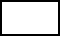 FECHA______________________________ FIRMA______________________________SE ADJUNTA INSTRUCTIVO DE EVALUACIÓN DE PROYECTOS:INSTRUCTIVOA los fines de simplificar, o de no dejar a interpretaciones diferentes o erróneas, expresamos algunas aclaraciones.TitulaciónEl Título debe ser acorde a lo estipulado en el diseño curricular. En el Diseño Curricular de cada carrera se expresa en cada materia el perfil profesional sugerido, por ejemplo:Para asignar el puntaje correspondiente (máximo 20), se deberá tener en cuenta la especificación del Diseño Curricular en concordancia con los ítems correspondientes a “Título de Base” y “Formación Complementaria” de la planilla Referencias.Antecedentes Se deben evaluar de acuerdo al CV del postulante, los antecedentes relativos a la actuación profesional docente en el ámbito de la formación superior en áreas afines al espacio que se concursa.ProyectoSe otorgará el puntaje en función de lo estipulado en la planilla Referencias.Fundamentación: se deberá evaluar Si se ha explicitado la relevancia del espacio para la carrera, el perfil, el destinatario de la propuesta y al nivel educativo para el cual se forma.Si se inscribe adentro de la perspectiva que propone el DC.Si recupera núcleos relevantes de la realidad educativa del nivel para el que se forma.Si recupera núcleos relevantes para la realidad social, económica, política (sólo para tecnicaturas).Marco Teórico: se deberá evaluar si el mismo es claro en su posicionamiento y es coherente con la organización de contenidos.Propósitos formativos: se deberá evaluar Si se ha explicitado lo que se espera que logre el estudiante.Si esto es pertinente con los contenidos seleccionados.Si aportan en relación al conocimiento de la realidad educativa.Si se consideran las capacidades profesionales inherentes a la tarea docente y/o técnica.Si aportan en relación al conocimiento de la realidad social, económica y política (sólo para Tecnicaturas).Contenidos: se deberá evaluar si existe correspondencia con los contenidos explicitados en el Diseño Curricular que serán considerados como “contenidos mínimos”. En el proyecto, los contenidos pueden tener una organización distinta que el DC, en cuyo caso se deberá evaluar la pertinencia. Otro aspecto a evaluar es la factibilidad de la propuesta en cuanto a la extensión de los contenidos propuestos y la carga horaria del espacio. Si no se respetan los contenidos del DC, el jurado puede no validar la propuesta.Metodología – Cronograma: se deberá evaluar la coherencia de la propuesta metodológica, es decir: ¿cómo lo va a enseñar?, ¿utilizando qué recursos?, ¿a partir de qué estrategia? También se debe evaluar la existencia y pertinencia del cronograma, que deberá dar cuenta de la organización y secuenciación de las actividades (clase, prácticas, visitas, evaluaciones, etc.) dentro del calendario escolar.Evaluación: se deberá evaluar si se han especificado los Criterios de Evaluación (parámetros que sirven como base de comparación del desempeño del estudiante con respecto a su progreso de aprendizaje) y los Instrumentos de Evaluación (son los medios a través de los cuales se observan y miden los aprendizajes: informe de trabajo, textos escritos, simulaciones, mapa conceptual, investigación, etc.). se deberá tener en cuenta la coherencia entre criterios e instrumentos, y la pertinencia de la forma de evaluación en relación a la propuesta integral (por ej., si el espacio fuera absolutamente teórico, no sería pertinente un instrumento de evaluación puramente práctico).Acreditación: el mismo deberá referirse según la Normativa Vigente.Bibliografía del alumno y del docente: se deberá evaluar si se ha explicitado la bibliografía que utilizará el docente para el armado del espacio y la bibliografía que tiene disponible el alumno, ya sean libros, sitios web o materiales preparados por el docente. Es importante evaluar la pertinencia y actualidad de la bibliografía.Para Anexos: las propuestas que sean presentadas para los Anexos deberán contar en la metodología el uso de la Plataforma en todas sus posibilidades, anexando ejemplo de Clase y/o foros u otras actividades que la plataforma tiene. Este Ítems es excluyente.Validez de la propuesta: el valor será “Ejecutable” cuando el proyecto esté en condiciones de ser desarrollado. Si en la evaluación surge algún motivo que impida el desarrollo del proyecto en el aula (por ej. Si los contenidos no son adecuados, si no establece criterios ni instrumentos de evaluación, si el postulante no tiene la titulación necesaria, etc.), el valor será “No Ejecutable” y el postulante quedará fuera del orden de mérito, no pudiendo acceder al dictado del espacio.Importante: Para la Sede Sarmiento los Profesores locales tendrán dictado de clases de forma presencial de lunes a viernes en el horario de 18:30/22:30 hs, para los Profesores que no residen en la localidad Sarmiento, el dictado de clases será todos los sábados para las cohortes 2023/2024  de las distintas careras, excepto las cohortes 2021/2022 que el dictado de clases será cada 15 días los sábados ampliando la carga horaria con presentación de cronograma tentativo de cursada Bimodal, queda supeditado los vales de nafta hasta acordar convenio con la Municipalidad de Sarmiento.Para los anexos Río Mayo/Alto Río Senguer tendrán dictado de clases con Profesores de la localidad día de semana y para los que no residen en la misma los sábados cada 15 días presencial y durante la semana clases sincrónicas cumplimentado la carga horaria con cronograma tentativo y metodología Bimodal .Tanto para la Sede y ambos Anexos en caso que el docente no asista a una clase presencial se reprogramará la misma para garantizar la continuidad académica de los estudiantes.Si los proyectos son Aprobados/Ejecutables, se convocarán los docentes a una instancia de entrevista por parte del Equipo Directivo.Importante: Los/as postulantes deberán contar con la disponibilidad horaria necesaria para asumir la responsabilidad del dictado presencial de los mismos. Asimismo, durante la cursada los/as docentes deberán mantener un trabajo sostenido por aula virtual (ver Anexo I- Propuesta Metodológica y Evaluación)En caso de dictamen “ejecutable” de los proyectos, no se hará efectiva el alta de horas cátedra hasta tanto los postulantes presenten Declaración Jurada de cargos y envíen Programa digitalizado. Se les recuerda la normativa vigente en relación a la acumulación de cargos.Importante: El traslado de los/as docentes de Comodoro Rivadavia y Sarmiento se realizará por medio del transporte municipal (traffic) los días sábados, en caso de ser docente de otra localidad deberán movilizarse por medios propios incluidos los días de la semana dependiendo de la Unidad Curricular a la cual se postula.ANEXO IANEXO IIANEXO IIIREFERENCIASREFERENCIASREFERENCIASREFERENCIASÍtemsÍtemsConceptoPuntajeTitulaciónTítulo de base(según DC)Título Universitario de Grado.10 puntosTitulaciónTítulo de base(según DC)Título Docente No Universitario (carrera 4 años).7 puntosTitulaciónTítulo de base(según DC)Título Universitario intermedio o tecnicatura universitaria.2 puntosTitulaciónTítulo de base(según DC)Otras titulaciones docentes no encuadradas en Diseño.1 puntoTitulaciónFormación ComplementariaEstudios de posgrado Doctorado con incumbencia espacio a concursar.+10 puntosTitulaciónFormación ComplementariaEstudios de posgrado Maestrías en la especialidad del espacio a concursar.+7 puntosTitulaciónFormación ComplementariaEstudios de posgrado Especialización – Diplomatura en la especialidad del espacio a concursar.+5 puntosTitulaciónFormación ComplementariaCursos a fines al espacio a concursar, y/o cursos de educación (hasta 5 años).+5 puntosAntecedentesAntecedentes InstitucionalesExperiencia de 10 años o más en la Institución.Experiencia de 5 a 10 años.Cargo de coordinador de Línea, de Carrera o Consejo Institucional.4 puntosAntecedentesAntecedentes InstitucionalesExperiencia de 10 años o más en la Institución.Experiencia de 5 a 10 años.Cargo de coordinador de Línea, de Carrera o Consejo Institucional.2 puntosAntecedentesAntecedentes InstitucionalesParticipación en la vida Institucional (asistencia a jornadas, realización de eventos educativos, participación en actividades Institucionales, etc.).Muy comp. 8 puntosAntecedentesAntecedentes InstitucionalesParticipación en la vida Institucional (asistencia a jornadas, realización de eventos educativos, participación en actividades Institucionales, etc.).Media comp. 4 puntosAntecedentesAntecedentes InstitucionalesParticipación en la vida Institucional (asistencia a jornadas, realización de eventos educativos, participación en actividades Institucionales, etc.).Sin comp. 0 puntosAntecedentesAntecedentes InstitucionalesExperiencia de hasta 5 años en áreas afines con el espacio a concursar. 3 puntosAntecedentesAntecedentes DocentesExperiencia de 16 o más años frente a alumnos en el Nivel Superior.4 puntosAntecedentesAntecedentes DocentesExperiencia de 10 a 15 años frente a alumnos.3 puntosAntecedentesAntecedentes DocentesExperiencia de 5 a 9 años frente a alumnos.2 puntosAntecedentesAntecedentes DocentesHasta 5 años frente a alumnos.1 puntoProyectoProyectoCarátula.1 puntoProyectoProyectoJustificación.Hasta 7 puntosProyectoProyectoMarco teórico.Hasta 7 puntosProyectoProyectoIntencionalidad: Propósitos - ObjetivosHasta 5 puntosProyectoProyectoContenidos.Hasta 5 puntosProyectoProyectoPropuesta Metodológica – CronogramaHasta 10 puntosProyectoProyectoEvaluación - Criterios – Medios técnicos e Instrumentos de evaluación.Hasta 5 puntosProyectoProyectoBibliografía: del estudiante (por eje de contenido) y del docenteHasta 5 puntosParejas pedagógicasParejas pedagógicasEn el caso de evaluar proyectos de “parejas y/o equipos pedagógicos”, se debe considerar el puntaje para todos los integrantes, así como la competencia del título según el Diseño